	 Oznaka metode: UVHVVR-UP/3/2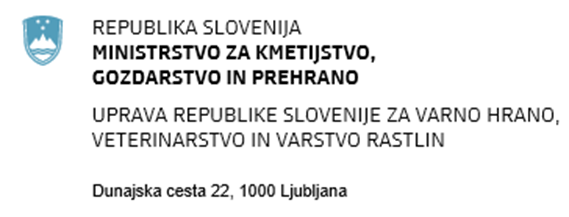 										 Datum: 15. maja 2021METODA ZA URADNO POTRJEVANJE MATERIALA ZA VEGETATIVNO RAZMNOŽEVANJE TRTE(UVHVVR-UP/3/2)Metoda za uradno potrjevanje materiala za vegetativno razmnoževanje trte (UVHVVR-UP/3/2), sprejeta s sklepom direktorja Uprave Republike Slovenije za varno hrano, veterinarstvo in varstvo rastlin, št. sklepa: U34311-5/2021/1 z dne 12.5. 2021. Začetek uporabe: 15.maja 2021. KAZALO VSEBINE1.	SPLOŠNO                                                                                                                         51.1	Namen													      51.2	Postopek uradne potrditve - Splošno							  	      51.2.1	Vložitev prijave za uradno potrditev	51.2.2	Preveritev prijave, dopolnitev prijave	61.2.3	Odstop od prijave	61.2.4	Uradni pregledi in zapisniki o opravljenih uradnih pregledih	61.2.5	Uradna potrditev in uradne etikete	61.2.6	Odločba o zavrnitvi uradne potrditve	72.	POSTOPKI ZA URADNO POTRDITEV POSAMEZNE KATEGORIJE RAZMNOŽEVALNEGA MATERIALA TRTE                                                                    72.1	Uradni pregled zemljišča										      72.1.1	Prijava za uradni pregled zemljišča	72.1.2	Preveritev pogojev in izdaja mnenja o ustreznosti zemljišča	72.1.3	Uradni odvzem in dostava vzorcev zemlje za analizo na navzočnost ogorčic	82.2	Uradna potrditev baznega in certificiranega matičnega nasada (matičnjak, matični      vinograd)								 				       82.2.1	Vložitev prijave	82.2.2	Izdaja in izpolnitev matične knjige	82.2.3	Pregledi do prve uradne potrditve matičnega nasada	92.2.4	Izdaja potrdila o uradni potrditvi matičnih trsov	102.3	Uradna potrditev baznih in certificiranih potaknjencev in ključev podlag			     102.3.1	Vložitev prijave	102.3.2	Uradni pregledi	102.3.3	Izdaja potrdila o uradni potrditvi razmnoževalnega materiala trte in izdaja uradnih etiket	122.3.4	Preklic uradne potrditve matičnjaka	122.4	Uradna potrditev baznih in certificiranih cepičev vinskih sort za cepljenje	                122.4.1	Vložitev prijave	122.4.2	Uradni pregledi	122.4.3	Izdaja potrdila o uradni potrditvi razmnoževalnega materiala trte in izdaja uradnih etiket	132.4.4	Preklic uradne potrditve matičnega vinograda	142.5	Uradna potrditev baznih in certificiranih trsnih sadik (trsnih cepljenk ali korenjakov) 	     142.5.1	Vložitev prijave	142.5.2	Uradni pregledi	142.5.3	Izdaja potrdila o uradni potrditvi razmnoževalnega materiala trte	16PRILOGEPriloga 1: 	Metoda negativne selekcije matičnih rastlin trte					    17Priloga 2: 	Metoda jemanja vzorcev za ponovno testiranje matičnih trsov			    20METODA ZA URADNO POTRJEVANJE MATERIALA ZAVEGETATIVNO RAZMNOŽEVANJE TRTE(UVHVVR-UP/3/2)SPLOŠNO NamenS to metodo se podrobno določajo naslednji postopki uradne potrditve posamezne vrste in kategorije materiala za vegetativno razmnoževanje trte (v nadaljevanju: razmnoževalni material trte): uradni pregled ustreznosti zemljišča za bazne in certificirane matične nasade ter trsnice;uradna potrditev baznega in certificiranega matičnega nasada (matičnjak, matični vinograd); uradna potrditev potaknjencev in ključev podlag za cepljenje ter cepičev vinskih sort za cepljenje;uradna potrditev baznih in certificiranih sadik trte (trsne cepljenke, ukoreninjeni potaknjenci ali korenjaki).Ta metoda temelji na Zakonu o semenskem materialu kmetijskih rastlin (v nadaljevanju: ZSMKR), Pravilniku o trženju materiala za vegetativno razmnoževanje trte (v nadaljevanju: Pravilnik), predpisih, ki urejajo zdravje rastlin, in mednarodnem standardu Evropske in mediteranske organizacije za zdravje rastlin: EPPO Standard PM 4/8 (2).Postopek uradne potrditve - SplošnoPostopek uradne potrditve razmnoževalnega materiala trte izvaja Kmetijski inštitut Slovenije, Služba za uradno potrjevanje semenskega in sadilnega materiala kmetijskih rastlin (v nadaljevanju: KIS – SUP), ki je uradni organ za potrjevanje in ima v skladu s 75. členom ZSMKR javno pooblastilo za vodenje in odločanje v postopku uradne potrditve semenskega materiala kmetijskih rastlin.Vložitev prijave za uradno potrditevKIS – SUP vodi postopek uradne potrditve razmnoževalnega materiala trte na podlagi prijave. Prijava se vloži na obrazcu prijave. Na obrazcu prijave se navedejo vsi zahtevani podatki. Obrazci prijav so dostopni na spletni strani KIS – SUP: https://www.kis.si/SUP-Podrocja_dela_in_obrazci/Trta/.Roki za vložitev prijav:prijava za pregled zemljišč: do 15. decembra v letu pred načrtovanim sajenjem,prijava za uradno potrditev baznega in certificiranega matičnega nasada (matičnjak, matični vinograd): do 30. aprila v letu sajenja matičnega nasada ali najmanj 1 mesec pred sajenjem,prijava za uradno potrditev certificiranih ključev podlag iz rodu Vitis (letna prijava pridelave): do 30. aprila,prijava za uradno potrditev certificiranih cepičev vinske trte (letna prijava pridelave): do 30. aprila,prijava za uradno potrditev certificiranih trsnih cepljenk (letna prijava pridelave): do 10. junija.Izpolnjeno prijavo se pošlje:v elektronski obliki na naslov: Boris.koruza@kis.si, aliZala.zorenc@kis.si, alipo navadni pošti na naslov:Kmetijski inštitut SlovenijeSlužba za uradno potrjevanje semenskega materiala – trtaHacquetova 17, 1000 Ljubljana.Dodatne informacije v zvezi s prijavo se lahko pridobi na KIS – SUP (tel. 01 2805 262).Preveritev prijave, dopolnitev prijaveKIS – SUP po prejemu prijave preveri podatke o dobavitelju iz registra dobaviteljev in ustreznost prijave. Če v prijavi manjkajo ali so nepopolni bistveni podatki, brez katerih KIS – SUP ne more začeti postopka uradne potrditve, dobavitelja pozove k dopolnitvi vloge v roku, ki ga določi KIS – SUP, vendar najpozneje do 5 delovnih dni pred začetkom prvega uradnega pregleda. Manjkajoče podatke se lahko sporoči po telefonu ali e-pošti. Če so bili manjkajoči podatki sporočeni po telefonu ali če je dobavitelj vložil elektronsko prijavo brez varnega elektronskega podpisa, lahko KIS – SUP pridobi podpis dobavitelja, s katerim ta potrdi točnost podatkov v prijavi, pri prvem uradnem pregledu.Odstop od prijaveDobavitelj lahko med izvajanjem postopka uradne potrditve odstopi od prijave. Odstopno izjavo pošlje v pisni obliki (v elektronski obliki ali s klasično pošto) na naslove, navedene v točki 1.2.1 te metode.Uradni pregledi in zapisniki o opravljenih uradnih pregledihNa podlagi prijave izvede KIS – SUP uradne preglede, vzorčenja in testiranja (skladno s 15., 16. in 17. členom ter Prilogo 1 Pravilnika) po postopku, ki je določen za posamezno vrsto oziroma kategorijo razmnoževalnega materiala trte v 2. poglavju te metode. Uradne preglede in vzorčenja opravi strokovno usposobljena oseba KIS – SUP, ki je uradno imenovana za opravljanje strokovnih oziroma zdravstvenih pregledov v postopku uradne potrditve razmnoževalnega materiala trte (v nadaljevanju: uradni preglednik). O datumu in uri vsakokratnega pregleda se uradni preglednik dogovori z dobaviteljem, ki je pri pregledih praviloma osebno prisoten. KIS – SUP vodi zapisnike o opravljenih pregledih in vzorčenjih. V zapisnikih se navedejo morebitne ugotovljene nepravilnosti in ukrepi, ki jih uradni preglednik odredi pri posameznem pregledu, ter določijo roki za odpravo nepravilnosti oziroma izvedbo odrejenih ukrepov. Zapisniki se vodijo v dveh izvodih, od katerih prejme dobavitelj original, kopijo pa shrani KIS – SUP. Uradno odvzeti vzorci se pošljejo v laboratorij, ki je uradno imenovan za izvajanje posameznih analiz, skladno s predpisi o zdravstvenem varstvu rastlin.Uradna potrditev in uradne etikete Če je s pregledi in na podlagi rezultatov laboratorijskih testov odvzetih vzorcev ugotovljeno, da so izpolnjene s Pravilnikom predpisane zahteve za uradno potrditev posamezne kategorije razmnoževalnega materiala trte, izda KIS – SUP potrdilo o uradni potrditvi in uradne etikete po postopku, ki je določen za posamezno vrsto oziroma kategorijo razmnoževalnega materiala trte v 2. poglavju te metode. Odločba o zavrnitvi uradne potrditve Če KIS – SUP s pregledi ali na podlagi laboratorijskih testov v katerikoli fazi postopka uradne potrditve ugotovi, da s Pravilnikom predpisane zahteve za uradno potrditev niso izpolnjene, ugotovljenih nepravilnosti pa ni mogoče odpraviti, zavrne uradno potrditev certificiranega ali baznega razmnoževalnega materiala trte z odločbo, ki jo izda na podlagi osmega odstavka 22. člena ZSMKR. Uradno potrditev zavrne tudi, če ugotovi, da certificiran ali bazni razmnoževalni material trte ne izpolnjuje zahtev za izdajo rastlinskih potnih listov, določenih s predpisi, ki urejajo zdravje rastlin.POSTOPKI ZA URADNO POTRDITEV POSAMEZNE KATEGORIJE RAZMNOŽEVALNEGA MATERIALA TRTEUradni pregled zemljiščaPred sajenjem baznega ali certificiranega matičnega nasada ali trsnice KIS – SUP uradno pregleda primernost zemljišča, namenjenega za pridelavo razmnoževalnega materiala trte, skladno z določili 4. točke Priloge 1 Pravilnika.Prijava za uradni pregled zemljišča Uradni pregled ustreznosti zemljišča za bazne in certificirane matične nasade ter trsnice (v nadaljevanju: uradni pregled zemljišča) se opravi na podlagi prijave na obrazcu »Prijava za pregled zemljišč«, ki je v elektronski obliki dostopen na spletni strani KIS – SUP:https://www.kis.si/SUP-Podrocja_dela_in_obrazci/Trta/. Prijava za uradni pregled zemljišča se vloži najpozneje do 15. decembra pred načrtovano zasaditvijo. Prijavo za uradni pregled zemljišča za certificirane trsnice se lahko izjemoma, po predhodni najavi in v dogovoru s KIS – SUP, vloži tudi pozneje, če bo certificirana trsnica na zemljiščih, ki niso v lasti ali uporabi dobavitelja. Skrajni rok za vložitev popolne prijave za uradni pregled zemljišča je v tem primeru je 30. april v letu saditve certificirane trsnice.Dobavitelj lahko prijavi za uradni pregled zemljišča priloži izjavo s podatki o rastlinah, ki so v zadnjih 5 letih rastle na tem zemljišču. Če uradni preglednik na podlagi te izjave ugotovi, da na tem zemljišču v zadnjih 5 letih ni rastla trta, odvzem vzorcev zemlje za analizo na navzočnost ogorčic ni potreben.Preveritev pogojev in izdaja mnenja o ustreznosti zemljiščaPo prejetju prijave za uradni pregled zemljišča uradni preglednik z ogledom na terenu:preveri, ali je zagotovljen predpisan varovalni pas oziroma minimalna oddaljenost načrtovanega matičnega nasada ali trsnice od drugih matičnih nasadov trte nižje kategorije ali proizvodnih vinogradov (oddaljenost mora biti najmanj 3 m);odvzame vzorec zemlje za analizo na navzočnost ogorčic, prenašalk virusnih bolezni trte iz rodu Xiphinema (X. index, X. italiae, X. vuittenezi in X. diversicaudatum) in Longidorus (L. macrosoma, L. elongatus in L. attenuatus), ki jih določa EPPO Standard PM 4/8 (v nadaljevanju: ogorčice);v primeru baznih in certificiranih matičnih nasadov preveri tudi, ali so bili pri izboru zemljišča upoštevani kriteriji glede lege in lastnosti tal, ki so opredeljeni v 1. točki Metode negativne selekcije matičnih rastlin trte (v nadaljevanju: Metoda negativne selekcije) v Prilogi 1 te metode. Na podlagi rezultatov terenskega ogleda in poročila o rezultatu analize na ogorčice poda KIS – SUP pisno mnenje o ustreznosti zemljišča za pridelavo razmnoževalnega materiala trte. Mnenje poda na zapisniku o vzorčenju zemljišča za pregled zemlje na navzočnost ogorčic (v nadaljevanju: zapisnik o vzorčenju zemljišča). Zapisnik o vzorčenju zemljišča shrani dobavitelj v matični knjigi matičnega nasada oziroma v dokumentaciji o trsnici. Zapisnik o vzorčenju zemljišča velja največ 2 leti. Če se v tem času na zemljišču matični nasad oziroma trsnica ne posadita, je potrebno vzorčenje in analize na ogorčice ponovno opraviti.Uradni odvzem in dostava vzorcev zemlje za analizo na navzočnost ogorčicZa analizo zemlje na navzočnost ogorčic se odvzame en povprečni vzorec zemlje na 0,7 ha zemljišča. Vsak povprečni vzorec vsebuje 1-2 kg zemlje in je sestavljen iz 4 posamičnih podvzorcev (odvisno od homogenosti zemljišča), ki se vzamejo naključno na različnih mestih zemljišča. Posamični vzorec zemlje se odvzame z lopato ali ustreznim svedrom za jemanje vzorcev zemlje (sondo) na globini 30-60 cm. Povprečni vzorec se shrani v polietilensko vrečko in označi z zaporedno številko vzorca. Zaporedna številka vzorca se vpiše tudi v zapisnik o vzorčenju zemljišča. Vzorec se v najkrajšem času dostavi imenovanemu nematološkemu laboratoriju. Če to ni mogoče, se vzorci začasno shranijo v temnem prostoru, kjer temperatura ne presega 10 °C. Zaprte vreče z vzorci se ne smejo neposredno izpostavljati soncu.Uradna potrditev baznega in certificiranega matičnega nasada (matičnjak, matični vinograd)Vložitev prijavePostopek sprejema baznega ali certificiranega matičnega nasada (matičnjak, matični vinograd) v uradno potrditev, se začne na podlagi prijave dobavitelja. Prijava se vloži na obrazcih prijave za uradno potrditev certificiranih cepičev vinske trte ali ključev podlag za rod Vitis: »Prijava za uradno potrditev cepičev vinske trte (letna prijava pridelave)« ali »Prijava za uradno potrditev ključev podlag za rod Vitis (letna prijava pridelave). Obrazca sta v elektronski obliki dostopna na spletni strani KIS – SUP: https://www.kis.si/SUP-Podrocja_dela_in_obrazci/Trta/. Prijavo pošlje dobavitelj najkasneje do 30. aprila v letu, ko namerava posaditi matični nasad, ali najmanj 1 mesec pred sajenjem. Prijavi se priloži zapisnik o vzorčenju zemljišča z mnenjem o ustreznosti zemljišča za pridelavo razmnoževalnega materiala iz točke 2.1.2 te metode. Izdaja in izpolnitev matične knjigeZa vsak novo posajeni matičnjak ali matični vinograd, izda KIS  – SUP matično knjigo matičnega nasada (v nadaljevanju: matična knjiga), v kateri se nato vodijo evidence in zapisi skladno s tretjim odstavkom 10. člena Pravilnika. Vsaka matična knjiga se označi z neponovljivo identifikacijsko številko, sestavljeno iz zaporedne številke matične knjige in letnico izdaje (npr. 001/21). V matično knjigo se nariše natančna skica nasada z označenim potekom vrst in trsov ter oznako partij, smeri neba, nagiba zemljišča, varovalnih pasov, poti in ostalih objektov v bližini, ki služijo orientaciji pri izvajanju pregledov v matičnem nasadu in varovalnem pasu. V matično knjigo se vpišejo podatki o:lokaciji in površini matičnega nasada ter o številu sadilnih mest;poteku in rezultatih enoletne negativne selekcije matičnih rastlin trte, ki se izvaja v skladu z Metodo negativne selekcije iz Priloge 2 te metode; spremljanju bolezni trte; vzorčenjih in testiranjih ter o rezultatih opravljenih testov;morebitni odstranitvi matičnih trsov iz matičnega nasada med izvajanjem enoletne negativne selekcije matičnih rastlin trte ter o razlogih za njihovo odstranitev. Matična knjiga se opremi še z naslednjimi dokumenti, ki se vanjo pripnejo:kopijo katastrskega načrta (ali kopijo GERK) z vrisanim položajem matičnega nasada in predpisanega varovalnega pasu;kopijo računa o nabavi sadilnega materiala ter primerek originalne uradne etikete (RPL) in morebitnih drugih dokumentov, ki potrjujejo izvor in kategorijo razmnoževalnega materiala, uporabljenega za zasaditev matičnega nasada;zapisnikom o vzorčenju zemljišča z rezultatom analize in mnenjem o ustreznosti zemljišča za pridelavo razmnoževalnega materiala trte;poročilom o zaključku enoletne negativne selekcije, ki se izpolni po končani enoletni negativni selekciji.Pregledi do prve uradne potrditve matičnega nasadaUradni pregledi matičnega nasada se izvajajo vsaj dve rastni dobi pred prvim pridobivanjem cepičev ali podlag. V matičnjaku se začnejo izvajati že v prvem letu po sajenju, v matičnem vinogradu pa v drugem letu po sajenju. V vsaki rastni dobi se opravita v matičnjaku najmanj eden, v matičnem vinogradu pa najmanj dva uradna pregleda (zaradi narave pojava bolezni, ki se opazujejo spomladi, npr. nekateri virusi, ali jeseni, npr. trsne rumenice).Pri prvem uradnem pregledu se opravi pregled dokumentacije, pregled splošne kondicije rastlin, sortne istovetnosti in čistosti matičnega nasada, pregled zdravstvenega stanja rastlin v matičnem nasadu in varovalnega pasu ter nadzor izvajanja enoletne negativne selekcije. Pri uradnem pregledu se preveri tudi, ali dobavitelj izvaja ukrepe, ki jih odredi uradni preglednik.Pregled dokumentacijeUradni preglednik pregleda matično knjigo in dokumente, ki so vanjo pripeti. Pri tem preveri, ali so v matični knjigi sproti vpisani vsi podatki in pripeta vsa dokazila, navedena v točki 2.2.2 te metode. S pregledom dokazil o izvoru razmnoževalnega materiala preveri, ali je bil za postavitev matičnega nasada uporabljen uradno potrjen razmnoževalni material ustrezne kategorije. Uradni preglednik preveri tudi, ali so bili pri izvedbi enoletne negativne selekcije v selekcijsko terensko knjigo vpisani rezultati pregledov in drugi podatki v skladu z Metodo negativne selekcije iz Priloge 2 te metode.Pregled matičnega nasada in varovalnega pasuLokacija, izolacija in zagotavljanje sledljivostiPri prvem pregledu matičnega nasada se preveri, ali je matični nasad posajen na zemljišču, ki je bilo pregledano in je zanj KIS – SUP izdal mnenje o ustreznosti za pridelavo razmnoževalnega materiala trte. Preveri se tudi, ali:je bazni matični nasad najmanj 20 m, certificiran matični nasad pa najmanj 3 m oddaljen od drugega nasada trte, posajenega z materialom nižje kategorije,je zagotovljen varovalni pas (če je predpisan),so trsi posajeni po partijah in so partije med seboj jasno ločene in ustrezno označene, skladno s skico nasada, narisano v matični knjigi. Sortna identičnost in čistost, splošna kondicijaPreveri se sortna istovetnost in čistost ter splošna kondicija rastlin v matičnem nasadu. Ugotovijo se prazna mesta, ki se jih preveri z zapisi v selekcijski terenski knjigi. Za trse, ki nimajo jasno izraženih sortnih lastnosti, kažejo znake spontanih mutacij ali so izrazito slabše rasti, se odredi izločitev iz nasada. Preveri se tudi, ali so bili trsi, za katere je bila pri predhodnih pregledih odrejena izločitev, dejansko odstranjeni iz matičnega nasada.Zdravstveno stanje Pri pregledih v rastni dobi se matični nasad (in pripadajoči varovalni pas, če je predpisan) vizualno pregleda na navzočnost škodljivih organizmov (ŠO), zlasti na naslednje:a) karantenske ŠO:fitoplazme: 	Grapevine flavescence doree (GFD) – zlata trsna rumenica;b) nadzorovane nekarantenske ŠO:žuželke:	Viteus vitifolie – trtna uš (filoksera),bakterije:	Xilophilus ampelinus – bakterijski ožig vinske trte,virusi: 		GFLV, ArMV, GLRaV-I, GLRaV-III, GFkV,fitoplazme:	Candidatus Phytoplasma solani (Bois noir /BN) – rumenica počrnelosti lesa;c) gospodarsko pomembne ŠO:bakterije: 	Agrobacterium vitis – trsni rak, Agrobacterium tumefaciens – koreninski rak;glive:  	Phomopsis viticola – črna pegavost vinske trte, glive, ki povzročajo kompleks bolezni ESCA ali kap vinske trte (bolezen povzroča več gliv, med njimi so najpomembnejše: Phaeoacremonium chlamydosporum Phaeoacremonium aleophilum, Pleurostomophola richardsiae, Fomitoporia mediterranea),Eutypa lata, ki povzroča trtno metličavost;pršice:  	Calepitrimerus  vitis, ki povzroča trsno kodravost (akarinoza),Eotetranychus  carpini – gabrova pršica,Eriophies vitis (Colomerus vitis) – trsna listna pršica šiškarica (erinoza).Če uradni preglednik ugotovi, da obstaja sum na navzočnost karantenskih ŠO, odvzame uradni vzorec za testiranje. Pri tem je treba upoštevati, da imata karantenska fitoplazma Grapevine flavescence dorée (zlata trsna rumenica) in fitoplazma Candidatus Phytoplasma solani (rumenica počrnelosti lesa) enaka bolezenska znamenja in ju je mogoče ločiti le z laboratorijsko analizo. Vzorec za testiranje se odvzame tudi v primeru vidnih znakov virusov in virozam podobnih bolezni trte, ali drugih gospodarsko pomembnih ŠO, navedenih v tretjem odstavku Priloge 1 Pravilnika.O utemeljenem sumu na navzočnost karantenskega ŠO uradni preglednik obvesti dobavitelja in Upravo v skladu s Smernicami za obveščanje in objavljanje podatkov o pojavu rastlinskih škodljivih organizmov in odrejenih ukrepih, ki jih izda Uprava Republike Slovenije za varno hrano, veterinarstvo in varstvo rastlin (v nadaljevanju: Smernice za obveščanje).Pri vsakem pregledu se preveri tudi, ali so bili iz matičnega nasada pravočasno in pravilno odstranjeni matični trsi, ki so bili pri predhodnih pregledih okuženi ali so kazali znamenja navzočnosti trsnih rumenic, trsnega raka, bolezni ESCA ali virusov oziroma virusom podobnih ŠO trte, in so bili izvedeni drugi morebitno odrejeni ukrepi.Kontrola nad izvajanjem enoletne negativne selekcijePo zaključku enoletne negativne selekcije opravi uradni preglednik kontrolo izvedene negativne selekcije in izpolni poročilo o zaključku enoletne negativne selekcije, ki je del matične knjige.Izdaja potrdila o uradni potrditvi matičnih trsovČe KIS – SUP na podlagi rezultatov uradnih pregledov iz točke 2.2.3 te metode ne ugotovi nepravilnosti pri opravljeni enoletni negativni selekciji in če matični nasad izpolnjuje s Pravilnikom določene zahteve za uradno potrditev, izda za obravnavani matičnjak ali matični vinograd potrdilo o uradni potrditvi matičnih trsov. Skladno s Pravilnikom velja uradna potrditev matičnega nasada, dokler so izpolnjene vse predpisane zahteve, vendar največ 15 let od leta uradne potrditve. V primeru, da matični nasad po izteku tega obdobja še izpolnjuje predpisane pogoje, se lahko potrdilo o uradni potrditvi matičnih trsov podaljša še za 2 leti.Če je uradna potrditev matičnega nasada potekala brez nepravilnosti, je mogoče v matičnjaku pridobiti in uradno potrditi ključe podlag za cepljenje že po drugi rastni dobi, v matičnem vinogradu pa cepiče po tretji rastni dobi po sajenju.Uradna potrditev baznih in certificiranih potaknjencev in ključev podlagPotaknjenci in ključi podlag za cepljenje se lahko uradno potrdijo, če so bili pridobljeni od trsov v baznih oziroma certificiranih matičnih nasadih – matičnjakih, ki so bili uradno potrjeni po postopku iz točke 2.2 te metode ter redno vsako leto uradno pregledani po postopku, opisanem v tej točki. Vložitev prijaveUradna potrditev baznih in certificiranih potaknjencev in ključev podlag za cepljenje se opravi na podlagi prijave za uradno potrditev, ki se vloži do 30. aprila tekočega leta na obrazcu »Prijava za uradno potrditev certificiranih ključev podlag za rod Vitis – (letna prijava pridelave)«. Obrazec prijave je v elektronski obliki dostopen na spletni strani KIS – SUP: https://www.kis.si/SUP-Podrocja_dela_in_obrazci/Trta/.Uradni preglediNa podlagi prijave opravi uradni preglednik s Pravilnikom predpisane uradne preglede, ki so sestavljeni iz pregleda dokumentacije, vizualnih pregledov matičnih rastlin trte v matičnjaku ter predpisanih vzorčenj matičnih rastlin trte za testiranje na prisotnost ŠO. Testiranja odvzetih vzorcev opravi imenovani laboratorij.Pregled dokumentacijeUradni preglednik preveri, ali se matična knjiga vodi v skladu z 10. členom Pravilnika. Pri pregledu matične knjige in dokumentov preveri, ali so v matično knjigo pripeti: kopija potrdila o uradni potrditvi matičnjaka, zapisniki o opravljenih uradnih pregledih in vzorčenjih, rezultati predpisanih ponovnih testiranj matičnih trsov v matičnjaku na viruse in virusom podobne ŠO ter rezultati drugih testiranj uradno odvzetih vzorcev. Preveri tudi, ali se v matično knjigo sproti vpisujejo podatki o izvedenih ukrepih v matičnjaku, zlasti o morebitni odstranitvi matičnih trsov iz matičnjaka in razlogi za odstranitev.Terenski pregledi v matičnjakuNa podlagi prijave opravi uradni preglednik vizualne preglede matičnih trsov med rastjo, in sicer najmanj dva pregleda v primeru izvornih in baznih ključev podlag in najmanj en pregled v primeru pridelave certificiranih ključev podlag.Prvi pregled matičnjaka (vse kategorije) se opravi v prvi polovici rastne dobe, ko so mladike dolge 1,5–3 m.  Pri pregledu se ugotavljajo zlasti sortna istovetnost in sortna čistost rastlin, oskrba in splošno stanje nasada. Posebej se preveri, ali so bili izvedeni ukrepi za zdravstveno varstvo rastlin ter ugotovi morebitne pojave nadzorovanih nekarantenskih ŠO iz točke 2.2.3 (b) te metode. V matičnjakih za pridelavo certificiranih ključev podlag se opravi ocena, ali prijavljena količina ključev ustreza dejanskemu potencialnemu stanju nasada.Pri drugem pregledu izvornih in baznih matičnih trsov podlag, ki se opravi v baznem matičnjaku proti koncu rastne dobe v avgustu ali septembru, se ugotavljajo zlasti morebitna navzočnost nadzorovanih nekarantenskih ŠO iz točke 2.2.3 (b) te metode, splošna kondicija nasada ter morebitne poškodbe po toči. Oceni se količina pridelka ključev. Če uradni preglednik pri terenskih pregledih v matičnjaku ugotovi, da matični trsi kažejo vidna znamenja okužbe z nadzorovanimi nekarantenskimi ŠO iz točke 2.2.3 (b) te metode, v zapisniku naloži dobavitelju, da jih izloči iz matičnjaka, izločitve pa označi v matični knjigi. Pri tem lahko uradni preglednik po potrebi odvzame tudi vzorec za analizo. Pri naslednjem pregledu nato preveri, ali je dobavitelj pravočasno in pravilno izvedel naložene ukrepe. Če matični trsi kažejo vidna znamenja navzočnosti karantenskih ŠO ali če obstaja sum na navzočnost karantenskih ŠO, uradni preglednik odvzame uradni vzorec. O utemeljenem sumu na navzočnost karantenskega ŠO uradni preglednik obvesti dobavitelja in Upravo v skladu s Smernicami za obveščanje.  Škodljivih organizmov, ki lahko negativno vplivajo na kakovost razmnoževalnega materiala trte oziroma zmanjšujejo njegovo uporabnost, mora biti, skladno z določili 2. točke Priloge 1 Pravilnika, v matičnem nasadu in trsnici čim manj. To velja tudi za ŠO, ki niso posebej navedeni v 3. točki te Priloge in ne spadajo med karantenske ali nadzorovane nekarantenske ŠO. Uradno vzorčenje in testiranjeZa redno preverjanje zdravstvenega stanja se v skladu s Pravilnikom vsi matični trsi v uradno potrjenem matičnjaku ponovno testirajo na viruse GFLV, ArMV, GLRaV-1, GLRaV-3 in GFkV, in sicer v baznem matičnjaku vsakih 6 let, od šestega leta rasti dalje, v certificiranem matičnjaku pa vsakih 10 let, od desetega leta rasti dalje. Vzorčenje se izvede v času mirovanja rasti trte v skladu z Metodo jemanja vzorcev za ponovno testiranje matičnih trsov iz Priloge 2 te metode.Vzorčenje matičnih trsov na viruse GFLV, ArMV, GLRaV-1 in GLRaV-3 iz točke 2.2.3 (b) se opravi tudi med rastno dobo, če se ob izvajanju pregledov posumi na okužbo s temi virusi. Pri tem se lahko, v skladu z navodili imenovanega laboratorija, namesto dela olesenele rozge kot vzorec odvzamejo zeleni listi, zeleni vršički, korenine, ipd. Posamezni odvzeti vzorec se shrani v primerno embalažo in označi, kot je določeno v Metodi jemanja vzorcev za ponovno testiranje matičnih trsov v Prilogi 2 te metode.Uradno vzorčenje matičnih trsov med rastjo ob sumu na okužbo s karantenskimi ŠO, z bakterijami ali z drugimi virusi in virusom podobnimi ŠO iz točke 2.2.3 (b) se izvede v skladu z navodili imenovanega diagnostičnega laboratorija. Posamezni odvzeti vzorec se shrani v primerno embalažo in označi, kot je določeno v Metodi jemanja vzorcev za ponovno testiranje matičnih trsov v Prilogi 2 te metode, ter se v najkrajšem možnem času dostavi imenovanemu laboratoriju. O utemeljenem sumu na navzočnost karantenskega ŠO uradni preglednik obvesti dobavitelja in Upravo v skladu s Smernicami za obveščanje. Izdaja potrdila o uradni potrditvi razmnoževalnega materiala trte in izdaja uradnih etiketPotem, ko so bili vsi postopki pridelave trsnega razmnoževalnega materiala ustrezno izpeljani in je bilo z uradnimi pregledi iz točke 2.4.2 te metode uradno ugotovljeno, da so s Pravilnikom predpisani pogoji za uradno potrditev potaknjencev ali ključev podlag za cepljenje izpolnjeni, izda KIS – SUP potrdilo o uradni potrditvi razmnoževalnega materiala trte. Postopek uradnega potrjevanja je s tem končan v primeru, da bo razmnoževalni material uporabil dobavitelj sam za lastno pridelavo trsnih cepljenk.Če bo razmnoževalni material dan na trg, mora dobavitelj KIS – SUP podati zahtevo za izdajo določenega števila uradnih etiket, ki so obenem rastlinski potni list (v nadaljevanju: uradne etikete – RPL). V zahtevi navede tudi čas in način pakiranja, zlasti število ključev v enoti pakiranja ter skupno količino. Nato KIS – SUP ugotovi, ali je količina pridelanih ključev skladna z oceno količine pridelka potaknjencev ali ključev podlag, ki jo je opravil pri uradnih pregledih, ter določi število potrebnih uradnih etiket – RPL. Vsako izdajo uradnih etiket – RPL spremlja dovoljenje za uradno označevanje ter potrdilo o prevzemu uradnih etiket – RPL za uradno označevanje certificiranega razmnoževalnega materiala trte.Preklic uradne potrditve matičnjakaČe KIS – SUP z uradnim pregledom iz točke 2.3.2 ugotovi, da s Pravilnikom predpisani pogoji za uradno potrjen matičnjak niso več izpolnjeni, izda odločbo, s katero prekliče uradno potrditev takega matičnega nasada. Pri matičnem nasadu kategorije »certificiran«, količina trsov, ki so bili izločeni in odstranjeni zaradi zdravstvenih razlogov ne sme presegati 5 % vseh sadilnih mest, skladno z zahtevo točke 5.3.2 v Prilogi 1 Pravilnika. Uradna potrditev baznih in certificiranih cepičev vinskih sort za cepljenjeCepiči vinskih sort za cepljenje se lahko uradno potrdijo, če so bili pridobljeni iz matičnih trsov v baznih oziroma certificiranih matičnih vinogradih, ki so bili uradno potrjeni po postopku iz točke 2.2 te metode ter redno vsako leto uradno pregledani po postopku, opisanem v tej točki.Vložitev prijaveUradna potrditev baznih in certificiranih cepičev za cepljenje se opravi na podlagi prijave za uradno potrditev na obrazcu »Prijava za uradno potrditev certificiranih cepičev vinske trte – letna prijava pridelave«, ki se vloži do 30. aprila tekočega leta. Obrazec prijave je v elektronski obliki dostopen na spletni strani KIS – SUP: https://www.kis.si/SUP-Podrocja_dela_in_obrazci/Trta/.Uradni preglediNa podlagi prijave opravi uradni preglednik s Pravilnikom predpisane uradne preglede, ki so sestavljeni iz pregleda dokumentacije, vizualnih pregledov matičnih rastlin trte v matičnem vinogradu in predpisanih vzorčenj matičnih rastlin trte za testiranje na prisotnost ŠO. Testiranja odvzetih vzorcev opravi imenovani laboratorij.Pregled dokumentacijeUradni preglednik preveri, ali se matična knjiga vodi v skladu s 10. členom Pravilnika. Pri pregledu matične knjige in dokumentov preveri, ali so v matično knjigo pripeti: kopija potrdila o uradni potrditvi matičnega vinograda, zapisniki o opravljenih uradnih pregledih in vzorčenjih, rezultati predpisanih ponovnih testiranj matičnih trsov v matičnem vinogradu na viruse in virusom podobne ŠO ter rezultati drugih testiranj uradno odvzetih vzorcev. Preveri tudi, ali se v matično knjigo sproti vpisujejo podatki o izvedenih ukrepih v matičnem vinogradu, zlasti o morebitni odstranitvi matičnih trsov iz matičnega vinograda ter z razlogi za odstranitev.Terenski pregledi v matičnem vinograduV matičnem vinogradu izvede uradni preglednik med rastno dobo najmanj dva vizualna terenska pregleda, pri katerih preveri sortno istovetnost in čistost matičnega nasada ter njegovo zdravstveno stanje. Vizualna terenska pregleda se opravita v najustreznejšem obdobju leta ob upoštevanju razvojne faze matičnih trsov ter ob upoštevanju podnebnih razmer in pogojev za gojenje trte ter biologije (razvojnega stadija) nadzorovanih nekarantenskih ŠO, skladno s 1. in 2. točko Priloge 1 Pravilnika. Pri vsakem pregledu uradni preglednik preveri, ali je dobavitelj pravočasno in pravilno izvedel morebitne ukrepe, ki so mu bili z zapisnikom naloženi pri prejšnjem pregledu.Prvi pregled matičnega vinograda se opravi v prvi polovici rastne dobe (od sredine maja do sredine julija), ko so mladike dolge cca 0,5 – 1,5 m. Pri pregledu se po načrtu matičnega vinograda v matični knjigi prehodi vsaj polovica nasada. Pri tem se ugotavljajo zlasti sortna istovetnost in sortna čistost rastlin po partijah, oskrba in splošno stanje nasada. Pri pregledu zdravstvenega stanja rastlin se preveri, ali so bili izvedeni ukrepi za zdravstveno varstvo rastlin ter ugotovi morebitne pojave ŠO iz točke 2.2.3(b) te metode. Posebej pozorno se ugotavljajo morebitna znamenja navzočnosti bolezni iz kompleksa kužne izrojenosti trte (virusi GFLV in ArMV) ali znakov drugih virusnih bolezni trte, ki se najbolje vidijo v tem delu leta, ter bakterijskega trsnega raka. Drugi pregled matičnega vinograda se opravi v drugi polovici rastne dobe (od začetka avgusta do konca oktobra), pri čemer se vizualno ugotavljajo morebitna navzočnost ŠO iz točke 2.2.3(b) te metode, predvsem bolezni iz kompleksa predčasnega rdečenja in zvijanja listov (virusi GLRaV I in III) ter trsnih rumenic. Oceni se splošna kondicija nasada ter morebitne poškodbe po toči. Oceni se tudi, ali bo količina pridelka cepičev v skladu z najavljeno količino v prijavi.Matični trsi, ki pri terenskih pregledih v matičnem vinogradu kažejo vidna znamenja okužbe z nadzorovanimi nekarantenskimi ŠO iz točke 2.2.3 (b) te metode, se označijo z ustrezno etiketo. Uradni preglednik v zapisniku naloži dobavitelju, da take trse izloči iz matičnega vinograda. Pri tem lahko uradni preglednik po potrebi odvzame tudi vzorec za analizo v imenovanem diagnostičnem laboratoriju. Pri naslednjem pregledu uradni preglednik preveri, ali je dobavitelj pravočasno in pravilno izvedel ukrepe, ki so mu bili z zapisnikom naloženi pri prejšnjem pregledu. Če matični trsi kažejo vidna znamenja navzočnosti ali če obstaja sum na navzočnost karantenskih ŠO, uradni preglednik odvzame uradni vzorec.. O utemeljenem sumu na navzočnost karantenskega ŠO uradni preglednik obvesti dobavitelja in Upravo v skladu s Smernicami za obveščanje. Škodljivih organizmov, ki lahko negativno vplivajo na kakovost razmnoževalnega materiala trte oziroma zmanjšujejo njegovo uporabnost mora biti, skladno z določili 2. točke Priloge 1 Pravilnika, v matičnem nasadu in trsnici čim manj. To velja tudi za ŠO, ki niso posebej navedeni v 3. točki te Priloge in ne spadajo med karantenske ali nadzorovane nekarantenske ŠO. Uradno vzorčenje in testiranjeZa redno preverjanje zdravstvenega stanja se v skladu s Pravilnikom vsi matični trsi v uradno potrjenem matičnem vinogradu ponovno testirajo na viruse GFLV, ArMV, GLRaV-1 in GLRaV-3, in sicer v baznem matičnem nasadu vsakih 6 let, od šestega leta rasti dalje, v certificiranem matičnem vinogradu pa vsakih 10 let, od desetega leta rasti dalje. Vzorčenje se izvede v času mirovanja rasti trte, po navodilih iz Metode jemanja vzorcev za ponovno testiranje matičnih trsov. Vzorčenje matičnih trsov na viruse GFLV, ArMV, GLRaV-1 in GLRaV-3 iz točke 2.2.3 (b) se opravi tudi med rastno dobo, če se ob izvajanju pregledov posumi na okužbo s temi virusi. Pri tem se lahko, v skladu z navodili imenovanega laboratorija, namesto dela olesenele rozge kot vzorec odvzamejo zeleni listi, zeleni vršički, korenine, ipd. Posamezni odvzeti vzorec se shrani v primerno embalažo in označi, kot je določeno v Metodi jemanja vzorcev za ponovno testiranje matičnih trsov iz Priloge 2. Uradno vzorčenje matičnih trsov med rastjo ob sumu na okužbo s karantenskimi ŠO, z bakterijami ali z drugimi virusi in virusom podobnimi ŠO iz točke 2.2.3 (b) se izvede v skladu z navodili imenovanega diagnostičnega laboratorija. Posamezni odvzeti vzorec se shrani v primerno embalažo in označi, kot je določeno v Metodi jemanja vzorcev za ponovno testiranje matičnih trsov iz Priloge 2, ter se v najkrajšem možnem času dostavi imenovanemu laboratoriju. O utemeljenem sumu na navzočnost karantenskega ŠO uradni preglednik obvesti dobavitelja in Upravo v skladu s Smernicami za obveščanje.Izdaja potrdila o uradni potrditvi razmnoževalnega materiala trte in izdaja uradnih etiketPotem ko so bili vsi postopki pridelave trsnega razmnoževalnega materiala ustrezno izpeljani in je bilo z uradnimi pregledi iz točke 2.4.2 te metode uradno ugotovljeno, da so s Pravilnikom predpisani pogoji za uradno potrditev cepičev izpolnjeni, izda KIS – SUP potrdilo o uradni potrditvi razmnoževalnega materiala trte. Postopek uradnega potrjevanja je s tem končan v primeru, da bo razmnoževalni material uporabil dobavitelj sam za lastno pridelavo trsnih cepljenk.Če bo razmnoževalni material dan na trg, mora dobavitelj KIS – SUP podati zahtevo za izdajo določenega števila uradnih etiket – RPL. V zahtevi navede tudi čas in način pakiranja, zlasti število cepičev v enoti pakiranja ter skupno količino. Nato KIS – SUP ugotovi, ali je količina pridelanih cepičev skladna z oceno količine pridelka cepičev, ki jo je opravil pri uradnih pregledih, ter določi število potrebnih uradnih etiket – RPL. Vsako izdajo uradnih etiket – RPL spremlja dovoljenje za uradno označevanje ter potrdilo o prevzemu uradnih etiket – RPL za uradno označevanje certificiranega razmnoževalnega materiala trte.Preklic uradne potrditve matičnega vinogradaČe KIS – SUP z uradnim pregledom iz točke 2.4.2 ugotovi, da s Pravilnikom predpisani pogoji za uradno potrjen matični vinograd niso več izpolnjeni, izda odločbo, s katero prekliče uradno potrditev takega matičnega nasada. Pri matičnem nasadu kategorije »certificiran«, količina trsov, ki so bili izločeni in odstranjeni zaradi zdravstvenih razlogov ne sme presegati 5 % vseh sadilnih mest, skladno z zahtevo točke 5.3.2 v Prilogi 1 Pravilnika. Uradna potrditev baznih in certificiranih trsnih sadik (trsnih cepljenk ali korenjakov) Bazne trsne cepljenke se lahko pridobivajo le s cepljenjem baznega ali izvornega cepiča na bazno ali izvorno podlago, certificirane trsne cepljenke pa s cepljenjem cepičev in podlag, ki so najmanj kategorije »certificiran«. Za pridelavo ukoreninjenih potaknjencev ali korenjakov podlag se lahko uporabita izključno izvorni ali bazni razmnoževalni material.Vložitev prijaveUradna potrditev baznih in certificiranih trsnih sadik se opravi na podlagi prijave za uradno potrditev na obrazcu »Prijava za uradno potrditev certificiranih trsnih cepljenk ali korenjakov – letna prijava pridelave«, ki se vloži do 10. junija v letu sajenja. Obrazec prijave je v elektronski obliki dostopen na spletni strani KIS – SUP: 	https://www.kis.si/SUP-Podrocja_dela_in_obrazci/Trta/.Uradni pregledi Na podlagi prijave opravi uradni preglednik s Pravilnikom predpisane uradne preglede, ki so sestavljeni iz pregleda dokumentacije, vizualnih pregledov trsnih sadik v trsnici, lahko pa opravi tudi kontrolo kakovosti, pakiranja in označevanja ter vzorčenje pridelanih trsnih sadik (cepljenk ali korenjakov). Testiranja odvzetih vzorcev opravi za to imenovani laboratorij.Prvi uradni pregled Opravi se v prvi polovici rastne dobe in sicer od konca maja do sredine julija, ko so mladike dolge cca 0,3 –0,6 m. Če je le mogoče, se ta pregled opravi pred prvim vršičkanjem. Pri prvem uradnem pregledu uradni preglednik najprej preveri dokumentacijo in dokazila, ki jih hrani dobavitelj glede zemljišča in cepilnega materiala, zlasti:kopijo katastrskega načrta z vrisanim položajem trsnice (lahko tudi GERK kopija),zapisnik o vzorčenju zemljišča z rezultatom analize in mnenjem o ustreznosti zemljišča za pridelavo razmnoževalnega materiala trte,originalne uradne etikete  – RPL, s katerimi je bil označen razmnoževalni material (cepiči, podlage), ki ga je dobavitelj kupil drugje in uporabil za pridelavo trsnih sadik,dokazila o količini drugje nabavljenega razmnoževalnega materiala, uporabljenega za pridelavo trsnih sadik (računi, dobavnice),potrdila o potrditvi razmnoževalnega materiala, ki ga je dobavitelj pridelal sam, v svojih matičnih nasadih.Nato uradni preglednik pregleda evidence in zapise, ki jih vodi dobavitelj o ukrepih, izvedenih pri pridelavi razmnoževalnega materiala v trsnici, zlasti o:izvedenih ukrepih varstva pred boleznimi in škodljivci,pregledih glede morebitnega pojava karantenskih ŠO,pregledih za ugotavljanje sortne čistosti,ukrepih, izvedenih na zahtevo KIS – SUP,drugih dogodkih, ki lahko vplivajo na kakovost razmnoževalnega materiala.Uradni preglednik preveri na terenu:ustreznost varovalnega pasu in predpisano oddaljenost trsnice od drugega vinograda,ali je trsnica na zemljišču, ki je bilo pregledano in je zanj KIS – SUP izdal mnenje o ustreznosti za pridelavo razmnoževalnega materiala trte,označenost partij in ustreznost presledkov med partijami.Zdravstveno stanje rastlin se v trsnici na terenu ugotavlja vizualno. Uradni preglednik preveri morebitno navzočnost ŠO, s poudarkom na vidnih znamenjih virusnih bolezni (GFLV, ArMV), glivičnih bolezni in škodljivcev trte. Če uradni preglednik ugotovi, da obstaja sum na navzočnost karantenskih ŠO, odvzame uradni vzorec za testiranje v imenovanem diagnostičnem laboratoriju. O utemeljenem sumu na navzočnost karantenskega ŠO uradni preglednik obvesti dobavitelja in Upravo v skladu s Smernicami za obveščanje. Vzorec za testiranje se lahko odvzame tudi v primeru znakov drugih virusnih ali bakterijskih bolezni trte (agrobakterije).Partije trsnih sadik se pred vršičkanjem preverijo na sortno istovetnost in sortno čistost. Sortna istovetnost se ugotavlja predvsem glede na obliko in barvo vršička, barvo lista, obliko vitic, barvo rozge, itn.. Pri sortni čistosti se opazuje enotnost sklopa sadik na grebenih, pri čemer se vse posamezne sadike, ki ne sodijo v to partijo, odstranijo iz trsnice. Če je v posamezni partiji odstotek tujih sort večji kot 4 %, se odredi čiščenje partije, to je odstranitev rastlin tuje sorte. V kolikor dobavitelj čiščenja ne izvede zadovoljivo, se uradna potrditev te partije zavrne. Uradni preglednik lahko občasno naredi naključno kontrolo količine (števila) vloženih trsnih sadik v posamezni partiji. Pri tem s tračnim metrom ali drugo merilno napravo (laserski merilec dolžin) najprej izmeri dolžino grebenov določene partije, nato pa prešteje število trsnih sadik v 1 metru grebena. Število trsnih sadik v partiji se izračuna tako, da se število trsnih sadik na tekoči meter pomnoži z izmerjeno dolžino grebenov. Tako dobljeno število primerjamo s količino trsnih sadik navedenih v prijavi. Pri tem se tolerirajo odstopanja 1–2 %, ki lahko nastanejo zaradi različnih anomalij (raztezkov) pri polaganju folije na grebene trsnice.Drugi uradni pregled Opravi se od konca julija do sredine oktobra. Pri drugem pregledu se preveri:vodenje zapisov in evidenc o izvedenih ukrepih zdravstvenega varstva rastlin, ali so bile v trsnici odpravljene morebitne nepravilnosti, ki jih je KIS – SUP odredil dobavitelju pri prvem pregledu,morebitno navzočnost ŠO iz točke 2.2.3 (b) te metode (zlasti trsne rumenice), splošna kondicija rastlin, morebitne poškodbe in druge nepravilnosti. Pri drugem pregledu se določi ocena pričakovanega pridelka trsnih sadik, v odstotku od vloženih sadik. Ocena je zgolj okvirna, saj v trsnici še ni mogoče natančno oceniti končne kakovosti trsnih sadik (predvsem kakovosti korenin) in se lahko od končnega rezultata po klasiranju razlikuje za 10–15 %. Ta ocena je potrebna zaradi tiska ustreznega števila etiket – RPL, ki jih KIS – SUP za vsako partijo izda vnaprej in se nato pri klasiranju nameščajo na pakiranja. Oceno opravi KIS – SUP skupaj z dobaviteljem in jo vpiše v seznam partij v prijavnem obrazcu dobavitelja, kar šteje kot izražena zahteva dobavitelja po izdaji ustreznega števila uradnih etiket – RPL za posamezno partijo.Pri uradnih pregledih se trsne sadike, ki kažejo vidna znamenja virusnih ali virozam podobnih bolezni trte, naštetih v točki 2.2.3 (b) te metode, takoj uničijo in odstranijo iz trsnice. V primeru, da količina tako odstranjenih sadik presega 5 % skupne količine vloženih sadik v partiji, se uradna potrditev te partije zavrne. Škodljivih organizmov, ki lahko negativno vplivajo na kakovost razmnoževalnega materiala trte oziroma zmanjšujejo njegovo uporabnost mora biti, skladno z določili 2. točke Priloge 1 Pravilnika, v matičnem nasadu in trsnici čim manj. To velja tudi za ŠO, ki sicer niso posebej navedeni v 3. točki te Priloge in ne spadajo med karantenske ali nadzorovane nekarantenske ŠO. Uradno vzorčenje in testiranjeČe sadike v trsnici kažejo vidna znamenja navzočnosti ali če obstaja sum na navzočnost karantenskih ŠO, uradni preglednik odvzame uradni vzorec, napiše zapisnik o odvzemu vzorca in oboje čim prej dostavi za analizo v imenovani diagnostični laboratorij. O utemeljenem sumu na navzočnost karantenskega ŠO uradni preglednik obvesti dobavitelja in Upravo v skladu s Smernicami za obveščanje. Uradni preglednik odvzame uradni vzorec tudi v primeru vidnih znakov okužbe ali suma na okužbo z bakterijami, virusi ali virusom podobnimi ŠO iz točke 2.2.3 (b) te metode. Kot vzorec se običajno odvzame cela rastlina, ki se označi in shrani, kot je določeno v Metodi jemanja vzorcev za ponovno testiranje matičnih trsov v Prilogi 2 te metode. Obvestilo o izkopu in izdaja uradnih etiketDobavitelj praviloma pred načrtovanim izkopom, KIS – SUP sporoči datum izkopa trsnih sadik.Predtiskane uradne etikete – RPL, ki jih za posamezno leto dobavitelju izda KIS – SUP, so zaporedno oštevilčene. Količino dejansko uporabljenih uradnih etiket – RPL preveri KIS – SUP, ko dobavitelj prijavi končno število pridelanih sadik v tem letu in ob izvedbi kontrole kakovosti, pakiranja in označevanja trsnih sadik. Če dobavitelju zmanjka etiket – RPL, mu KIS – SUP manjkajočo količino etiket – RPL dotiska. V primeru, da so dobavitelju etikete – RPL po posameznih partijah ostale, mora preostanke vrniti KIS – SUP, ki jih nato uniči. Prav tako mora organu za potrjevanje izročiti etikete – RPL, ki so bile natisnjene nepravilno (škart). Vsaka izdaja, predaja oziroma vračilo etiket – RPL, je zabeležena na obrazcu »Dovoljenje za uradno označevanje ter potrdilo o prevzemu uradnih etiket – RPL«, ki ga dobavitelj potrdi s podpisom.KIS – SUP lahko večjim pridelovalcem dovoli, da predtiskane etikete dotiskujejo sam, kar KIS – SUP zabeleži na obrazcu »Dovoljenje za uradno označevanje ter potrdilo o prevzemu uradnih etiket – RPL«. Manjšim pridelovalcem pa etikete – RPL praviloma v celoti pripravi KIS – SUP.Kontrola kakovosti in pakiranja trsnih sadikPo končanem klasiranju in označevanju pakiranj z etiketami – RPL opravi KIS – SUP pri najmanj 10 % dobaviteljev vzorčno kontrolo kakovosti trsnih sadik, skladno s petim odstavkom 17. člena Pravilnika. Pri kontroli, o kateri se vodi zapisnik o rezultatih uradnega pregleda trsnih sadik po klasiranju, se preveri:ali so trsne sadike pakirane in označene po partijah,ali so snopi sadik pravilno povezani ter opremljeni z uradnimi etiketami – RPL,pravilnost zraščenosti spojnega mesta,debelina debla in korenin,kakovost koreninskega sistema (razpored korenin),morebitne mehanske poškodbe,morebitna znamenja navzočnosti ŠO (plesni, rakaste tvorbe – Agrobacterium vitis, A. tumefaciens, itd.),ali število sadik v snopu ustreza navedbi na uradni etiketi.Kontrola zraščenosti spojnega mesta pri trsnih cepljenkahSpojno mesto cepljenke mora biti lepo in popolnoma zraščeno; kalusni obroček mora biti popolnoma zlit. Ker ni nujno, da je kalus v času izkopa trsnih cepljenk že v celoti diferenciran v lesno tkivo, mora biti uradni preglednik pri kontroli zraščenosti spojnega mesta previden. Zraščenost spojnega mesta preveri vizualno, z blažjim pritiskom na cepič (če je zaradi ne povsem diferenciranega kalusa spojno mesto še krhko, lahko s prevelikim pritiskom cepljenko zlomi). Uradni preglednik mora biti sposoben razlikovati tkiva hipertrofije kalusa, ki se v posameznih letih pojavijo pri nekaterih kombinacijah sort in podlag, od rakastih tvorb, ki jih povzročajo bakterije (Agrobacterium vitis, A. tumefaciens). Pri hipertrofiji kalusa so tkiva svetlejše barve, trda, diferencirana in na prerezu zelenkaste barve, medtem ko so rakaste tvorbe temnejše barve, amorfne (nediferencirane), lahko krušljive in imajo običajno bolj ali manj okroglasto obliko.Cepljenke, pri katerih kalusni obroček ni popolnoma strnjen, se izločijo kot neustrezne. Skladno s Prilogo 2 Pravilnika, mora biti tehnična ustreznost razmnoževalnega materiala najmanj 96 %, v nasprotnem KIS – SUP odredi ponovno klasiranje cele partije.Izdaja potrdila o uradni potrditvi razmnoževalnega materiala trtePo opravljenih pregledih izda KIS – SUP, za uradno potrjene trsne sadike tudi potrdilo o uradni potrditvi razmnoževalnega materiala trte.S tem potrdilom se potrdi, da so bile navedene partije trsnih sadik prijavljene v uradni pregled in potrjene s strani KIS – SUP, ter da je bilo vsako pakiranje pripravljeno za promet opremljeno z uradno etiketo – RPL skladno z določili 5., 6., 7. in 18. člena ter prilog 3 in 4 Pravilnika. S tem je postopek uradne potrditve trsnih sadik končan.PRILOGA 1:		Metoda negativne selekcije matičnih rastlin trte1. 	Izbira matičnega nasadaV postopek negativne selekcije matičnih rastlin trte se vključijo matični nasadi sort vinske trte (matični vinogradi), ali sort podlag (matičnjaki), ki so bili posajeni s sadilnim materialom kategorije »bazni material« in bodo namenjeni pridelavi certificiranega razmnoževalnega materiala pri trsničarjih. Za izvajanje negativne selekcije se lahko izberejo vinogradi ali matičnjaki z najmanj 1000 sadilnimi mesti, pri čemer morata biti posamezna sorta ali klon zastopana z najmanj 300 trsi.1.1 	Podrobnejši kriteriji za izbiro matičnega vinogradaZa izvajanje negativne selekcije za odbiro certificiranih matičnih trsov se izberejo vinogradi, ki izpolnjujejo pogoje iz točke 1, ter:ležijo na legah primernih za rast vinske trte znotraj določenih vinorodnih okolišev RS;ležijo na drugih primernih legah in se uporabljajo izključno za pridelavo cepičev;ustrezajo splošnim pogojem, ki jih določata 15. in 16. člen Pravilnika;so bili posajeni s trsnimi cepljenkami kategorije »bazni material«;so 100 odstotno sortno čisti.1.2 	Podrobnejši kriteriji za izbiro matičnjakaZa izvajanje negativne selekcije za odbiro baznih oz. certificiranih matičnih trsov podlag se običajno izberejo matičnjaki, ki:ležijo na primernih legah za matičnjake in so namenjeni izključno pridelavi ključev podlag;ustrezajo splošnim pogojem, ki jih določata 15. in 16. člen Pravilnika;so bili posajeni s korenjaki kategorije »baza«;so 100 odstotno sortno čisti.Negativno selekcijo lahko izvede dobavitelj sam, po navodilih KIS – SUP. 2. 	Selekcijska dobaEnoletna negativna selekcija se v matičnem nasadu trte izvede, ko so rastline dovolj razvite, da se oceni njihovo zdravstveno stanje, in so sortne lastnosti na rastlinah dovolj izražene, da se lahko preveri sortna identičnost in čistost. V matičnjaku je to v prvi rastni dobi, v matičnem vinogradu pa v drugi in tretji rastni dobi. Dobavitelj prijavi KIS – SUP bodoči matični nasad eno leto prej, preden se začne izvajati negativna selekcija. Postopek prijave je opisan v poglavju 2.2 Metode za uradno potrjevanje materiala za vegetativno razmnoževanje trte ter v 16. členu Pravilnika. Na podlagi prijave se za vsak matičnjak in matični vinograd določi selekcijska naloga in izpolni selekcijska terenska knjiga. 3. 	Selekcijska nalogaKer gre za nasade matičnih trsov, ki izhajajo iz uradno potrjenih izvornih oziroma baznih matičnih rastlin, se pričakuje, da je matični nasad sortno čist in zdrav, izenačen, z jasno izraženimi lastnostmi sorte oziroma klona. Zato se v negativni selekciji pozornost usmeri predvsem na trse slabše rasti, prazna mesta (odmrle trse), pojav morebitnih mutacij, prikritih znakov bolezni in morebitni pojav škodljivcev trte, ki bi lahko kakorkoli vplivali na kakovost razmnoževalnega materiala. Trse, ki so v negativni selekciji ocenjeni z negativno oceno (-), je potrebno odstraniti iz matičnega vinograda ali matičnjaka. Število odstranjenih trsov kot tudi razloge za njihovo odstranitev se vpiše v terensko selekcijsko knjigo. Prazna mesta se lahko podsadijo z novimi trsi iste kategorije in iste sorte oziroma klona, kar se v selekcijski terenski knjigi posebej označi.Količina trsov, ki so bili izločeni in odstranjeni zaradi zdravstvenih razlogov, ne sme presegati 5 % vseh sadilnih mest, v nasprotnem primeru se vinograd ali matičnjak ne potrdi kot matični nasad (skladno z zahtevo točke 5.3.2 v Prilogi 1 Pravilnika). 3.1 	Merila za ocenjevanje in odbiro trsov v matičnem vinograduIzvajalec negativne selekcije mora pregledati vse trse v matičnem vinogradu in v selekcijski terenski knjigi označiti vsa sadilna mesta tako, da v knjigo vpisuje po vrstah in trsih naslednje oznake:(+)	za pozitivno ocenjene trse;(-)	za  morebitno negativno ocenjene trse;Mt	za morebitne mlade (podsajene) trse;Pm	za morebitna prazna mesta;TR	za trse z morebitnimi znaki trsnih rumenic;AT	za trse z morebitnimi znaki okužb s trsnim rakom; V	za trse z morebitnimi znaki virusnih bolezni trte.Pri oznaki »V«  se lahko vpisujejo dodatne označbe za vrsto bolezni (npr. »M« - za mozaik, »LR« - za zvijanje listov, »RD« - za rdečenje listov, itd.).  Negativno oceno (-) dobijo trsi z vidnimi znamenji virusnih ali virusom podobnih bolezni, trsi z znamenji bolezni ESCA, trsi ki nimajo jasno izraženih lastnosti sorte oziroma klona (npr. tip grozda, barva grozda, bujnost rasti, oblika in barva rastnega vršička, itn.), ter izrazito slabo rastoči trsi.Trsi, ki so dobili negativno oceno iz zdravstvenih razlogov, se iz matičnega vinograda obvezno odstranijo. Ostali negativno ocenjeni trsi se lahko označijo z obstojnimi značkami poljubne barve in se izločijo iz razmnoževanja. 3.2 	Merila za ocenjevanje in odbiro trsov v matičnjakuIzvajalec negativne selekcije mora pregledati vse vrste in trse matičnjaka, ter v knjigi označiti vsa sadilna mesta tako, da v knjigo vpisuje po vrstah in trsih naslednje oznake:(+)	za pozitivno ocenjene trse;(-)	za  morebitno negativno ocenjene trse;Mt	za morebitne mlade (podsajene) trse;Pm	za morebitna prazna mesta;V	za trse z morebitnimi znaki virusnih bolezni trte;AT	za trse z morebitnimi znaki okužb s trsnim rakom;B	za trse z morebitnimi znaki drugih bolezni trte.Negativno oceno (-) dobi trs z vidnimi znamenji okužb z virusnimi ali virusom podobnimi boleznimi, trs ki nima jasno izraženih lastnosti sorte oziroma klona (npr.: tip vršička, barva, bujnost rasti, oblika lista, itn.), ter izrazito slabo rastoči trs. Trsi, ki so dobili negativno oceno, se iz matičnjaka odstranijo. 4. 	Selekcijska terenska knjigaSelekcijska terenska knjiga je dokument o izvajanju negativne selekcije v matičnem nasadu, ki vsebuje naslednje podatke:ime, naslov in neponovljivo registrsko številko dobavitelja;ime izvajalca selekcije;o matičnem vinogradu ali matičnjaku: številko GERK, katastrsko občino in parcelno številko ter površino, leto sajenja, št. rastlin po partijah, sorto in klon žlahtne trte, sorto in klon podlage ter dobavitelja sadilnega materiala, številka in datum potrdila o pregledu zemljišča na ogorčice;načrt matičnega vinograda ali matičnjaka s številom trsov po partijah, presledki med partijami, varovalni pas, označba smeri neba, označba nagiba, poti in stavb (sadilna mesta so označena po kvadratkih v selekcijski terenski knjigi, po vrstah in partijah);selekcijska naloga in morebitna druga merila za ocenjevanje.Selekcijska terenska knjiga mora biti pri dobavitelju vedno na razpolago KIS – SUP, ki vanjo vpisuje rezultate pregledov, pripombe in opažanja. Po končani selekciji se vanjo pripne tudi kopijo potrdila o potrditvi matičnih trsov, po en izvod originala potrdila pa hranita dobavitelj in KIS – SUP vsak v svojem arhivu.5. 	Hramba dokumentacije matičnih trsovDobavitelj hrani urejeno dokumentacijo o opravljeni negativni selekciji za posamezni matični vinograd ali matičnjak in za posamezno partijo ves čas, ko se režejo cepiči ali podlage in še dve leti potem, ko je matični nasad izločen ali se opusti. Urejena dokumentacija je podlaga za uradno potrditev matičnega vinograda ali matičnjaka oziroma odbranih matičnih trsov. Če matični vinograd ali matičnjak ne izpolnjuje več zahtev za pridobivanje baznih ali certificiranih cepičev ali podlag, ga KIS – SUP z odločbo izloči iz uporabe in izbriše iz evidence matičnih nasadov trte. Če se matični vinograd ali matičnjak opusti iz drugih razlogov, mora dobavitelj najpozneje v treh mesecih o tem pisno obvestiti KIS – SUP, da se tak matični vinograd ali matičnjak izbriše iz evidence matičnih nasadov trte.PRILOGA 2: 	Metoda jemanja vzorcev za ponovno testiranje matičnih trsovZa izvedbo rednih periodičnih preverjanj zdravstvenega stanja v uradno potrjenih baznih in certificiranih matičnih vinogradih in matičnjakih, se uporabljajo določila Priloge 1 Pravilnika. Ta v točkah 5.2.2 in 5.2.3 določa, da se matični trsi ponovno testirajo na viruse GFLV, ArMV, GLRavV-1 in GLRaV-3, in sicer:vzorčenje in testiranje matičnih trsov kategorije »baza« se začne pri šestletnih matičnih nasadih, ki se nato testirajo na vsakih šest let;vzorčenje in testiranje matičnih trsov kategorije »certificiran« se začne pri desetletnih matičnih nasadih, ki se nato testirajo na vsakih deset let.Matični trsi v matičnjakih podlag se testirajo z enako periodo, le da se pri njih vključi tudi  testiranje na virus GFkV (Grapevine fleck virus). Testiranja opravi za to imenovani laboratorij. Vzorce za ponovna testiranja matičnih trsov odvzame uradni preglednik KIS – SUP v času mirovanja rasti trte (od konca oktobra do začetka marca naslednjega leta). Pri periodičnem preverjanju zdravstvenega stanja matičnih trsov kategorije »baza« se testirajo vsi trsi. Pri periodičnem preverjanju zdravstvenega stanja matičnih trsov kategorije »certificiran« pa se testira reprezentativni delež, ki znaša najmanj 20 % matičnih trsov.Za vzorec se od posameznega matičnega trsa odvzame del olesenele rozge (dolžine 25–30 cm in debeline najmanj 7 mm). Vzorec se sproti z vodoodpornim flomastrom označi s številko vrste in številko trsa v vrsti, kot so označena sadilna mesta v selekcijski terenski knjigi. Podatek o odvzemu vzorca se nato vnese v seznam odvzetih vzorcev, ki vsebuje poleg oznak matičnega nasada, testirane partije in sadilnega mesta, kjer je bil vzorec odvzet, tudi ustrezno število praznih stolpcev, v katere se nato vpišejo rezultati testiranja za vsak posamezen virus. Seznam odvzetih vzorcev je priloga k zapisniku o uradnem odvzemu vzorca za periodično preverjanje zdravstvenega stanja razmnoževalnega materiala trte, ki ga sestavi KIS – SUP.Odvzeti vzorci iz enega matičnega nasada se zložijo v polivinilasto vrečo, ki se po končanem vzorčenju v matičnem nasadu zapre in opremi z etiketo s podatki matičnega nasada, datumom vzorčenja in številko zapisnika o uradnem odvzemu vzorca. Vzorci se skupaj z zapisnikom o uradnem odvzemu vzorca za periodično preverjanje zdravstvenega stanja razmnoževalnega materiala trte dostavijo imenovanemu laboratoriju, ki bo opravil testiranja na viruse. Odvzeti vzorci se morajo do uporabe hraniti v hladilnici na temperaturi 2–4 °C.Za rutinsko testiranje na viruse z ELISA testom se lahko združi po 2–3 vzorce iz iste partije v en homogen vzorec, ki gre nato na testiranje. O združevanju vzorcev (trsov) v posamezni homogeni vzorec se vodi evidenca. Za pripravo homogenih vzorcev se uporabi le del posameznega odvzetega vzorca (označene rozge posameznega trsa), preostanek označenih rozg pa se shrani za morebitno ponovitev testa ali za odkrivanje posameznega okuženega trsa, če je bil rezultat testiranja združenega homogenega vzorca pozitiven. Vzorec se zavrže šele, ko so bili vsi postopki testiranja končani in ni nobenega dvoma več o pravilnosti rezultata testa.